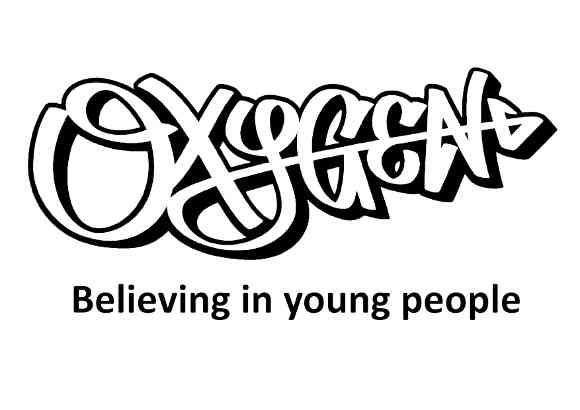 Equal Opportunities MonitoringIn order to monitor how we deliver against our aim of being an equal opportunities employer please tell us the following information. You cannot be identified from it and it is not traced to your application if you send it by post.This information will be used for statistical analysis and reporting to statutory organisations if requested.Age 	Ethnic originGender 	NationalityMarital statusSexual orientationReligionDo you consider yourself to have a disability in accordance with the Disability Discrimination ActDo you consider yourself to have a disability in accordance with the Disability Discrimination ActDo you consider yourself to have a disability in accordance with the Disability Discrimination ActDo you consider yourself to have a disability in accordance with the Disability Discrimination ActY/NDetailsDetailsDetailsDetailsDetails